Mary Ann (Brown) AlbersonDecember 8, 1821 – March 18, 1909
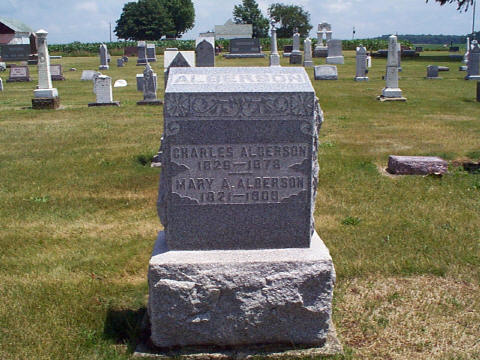 Photo by Jackie SandersMary A Alberson
in the Indiana, Death Certificates, 1899-2011
Name: Mary A Alberson
[Mary A Brown] 
Gender: Female
Race: White
Age: 87 years, 3 months, 10 days
Marital Status: Widow
Birth Date: 8 Dec 1821
Birth Place: Wayne Co Indiana
Death Date: 18 Mar 1909
Death Place: Phenix, Wells, Indiana, USA
Father: Philip B Brown
Mother: [Miss] Taylor
Informant: P. B. Alberson; Petroleum, Ind.
Burial: March 20, 1909; Alberson Cemetery, Adams Co.